PENGARUH ONLINE CUSTOMER REVIEW DAN ONLINE CUSTOMER RATING DARI ZOMATO PADA KEPUTUSAN PEMBELIAN KONSUMEN DI DAERAH KELAPA GADINGOleh :Nama : Andi WijayaNIM : 78150615SKRIPSIDiajukan sebagai salah satu syaratUntuk memperoleh gelar Sarjana Administrasi BisnisProgram Studi Administrasi BisnisKonsentrasi : Kewirausahaan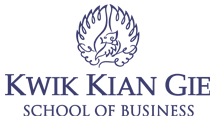 INSTITUT BISNIS dan INFORMATIKA KWIK KIAN GIEJAKARTAMARET 2019